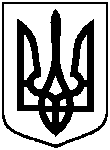 СУМСЬКА МІСЬКА ВІЙСЬКОВА АДМІНІСТРАЦІЯСУМСЬКОГО РАЙОНУ СУМСЬКОЇ ОБЛАСТІНАКАЗ01.04.2024		                             м. Суми		                     № 142- СМР Розглянувши звернення Виконавчого комітету Сумської міської ради                   від 25 березня 2023 року № 472/03.02-08, з метою ефективного використання майна комунальної власності Сумської міської територіальної громади, відповідно до статті 136 Господарського кодексу України,  беручи до уваги рекомендації постійної комісії з питань законності, взаємодії з правоохоронними органами, запобігання та протидії корупції, місцевого самоврядування, регламенту, депутатської діяльності та етики, з питань майна комунальної власності та приватизації Сумської міської ради (протокол                      від 26 березня 2024 року № 44),  керуючись пунктом 12 частини 2 та пунктом 8 частини 6 статті 15 Закону України «Про правовий режим воєнного стану»НАКАЗУЮ:1. Передати в господарське відання та на баланс комунальному підприємству електромереж зовнішнього освітлення «Міськсвітло» Сумської міської ради майно комунальної власності Сумської міської територіальної громади, а саме: автомобіль NISSAN-NP 300 PICKUP, 2008 року випуску,                VIN -  номер JN1CPUD22U0160014.2. Комунальному підприємству електромереж зовнішнього освітлення «Міськсвітло» Сумської міської ради (Велитченко Едуард) прийняти в господарське відання та на  баланс майно, зазначене в пункті 1 цього наказу, у порядку, визначеному чинними нормативно-правовими актами.3. Виконавчому комітету Сумської міської ради зняти з балансового обліку майно, зазначене у пункті 1 цього наказу, у порядку, установленому чинними нормативно-правовими актами.4. Управлінню комунального майна Сумської міської ради (Дмитренко Сергій):4.1. Здійснити передачу, зазначену в пункті 1 цього наказу.4.2. Укласти з комунальним підприємством електромереж зовнішнього освітлення «Міськсвітло» Сумської міської ради відповідний договір про передачу майна, що є комунальною власністю Сумської міської територіальної громади, на праві господарського відання.5. Контроль за виконанням цього наказу залишаю за собою.Начальник                                                    		              Олексій ДРОЗДЕНКОПро передачу майна  комунальної власності Сумської міської територіальної громади у господарське відання комунальному підприємству електромереж зовнішнього освітлення «Міськсвітло» Сумської міської ради